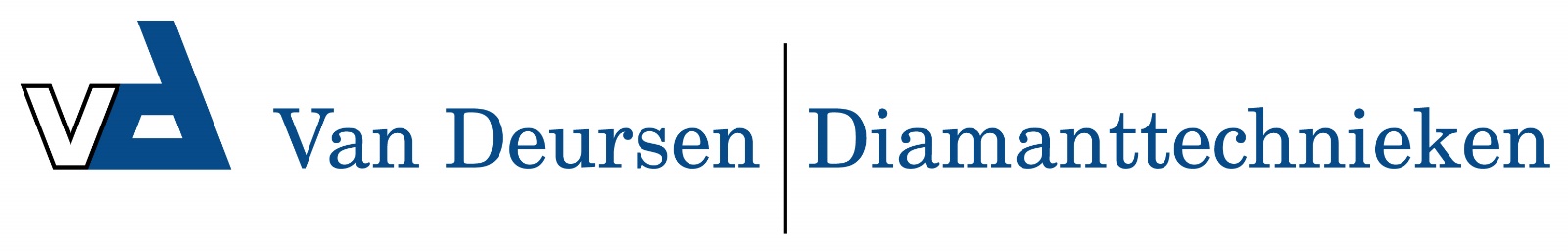 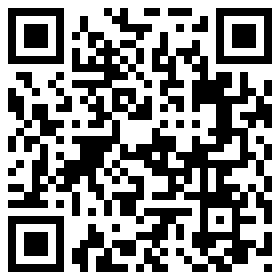 Wasborstel vlak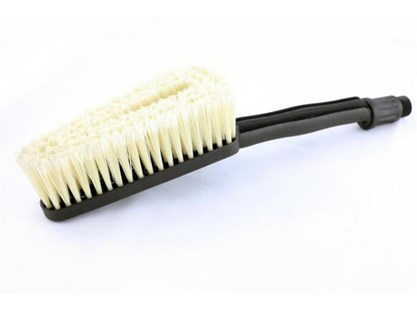 borstelkop L180 x B achter/voor 65/40 mmmax. 35 °C